«Академия Лета»МБОУ «СОШ №58»Летний лагерь дневного пребывания 09.06.20217 день смены Погода испортилась, но зарядка все равно состоялась! Как же обойтись без утренней разминки?!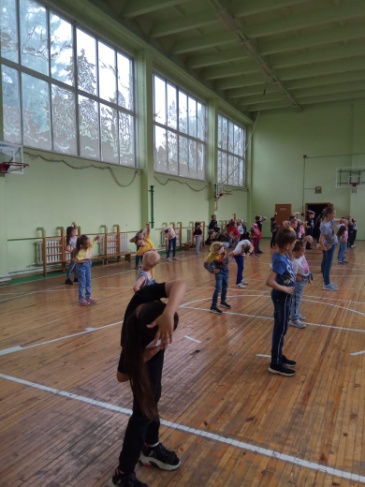 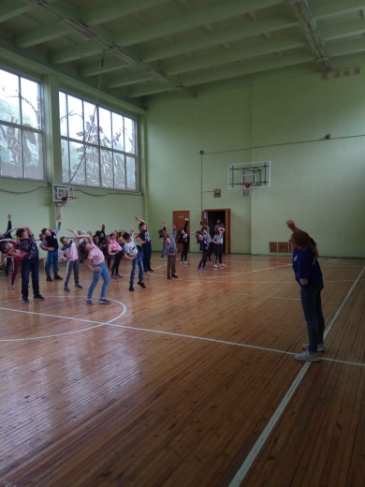 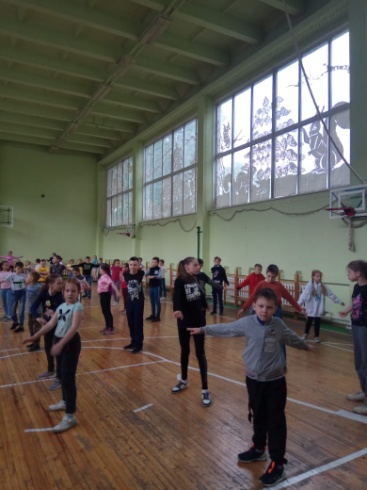 Дети любят не только подвижные игры, но и интеллектуальные! Шашки и Шахматы – хороший выбор!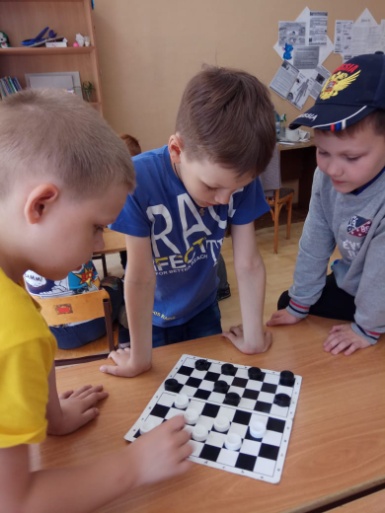 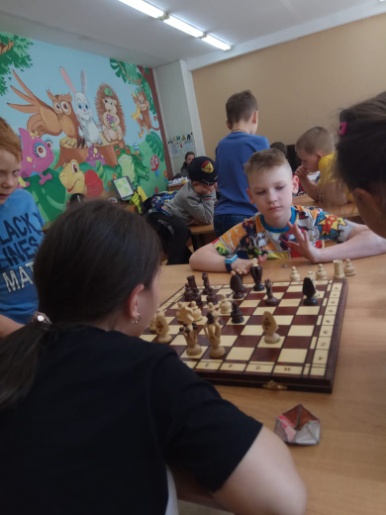 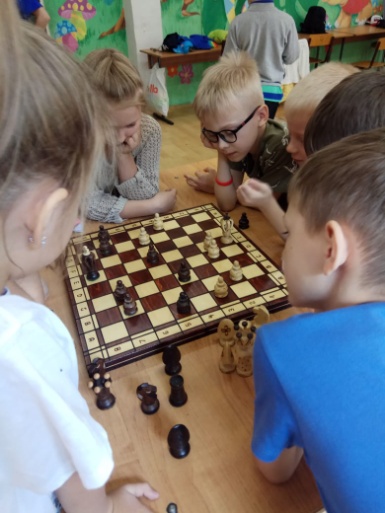 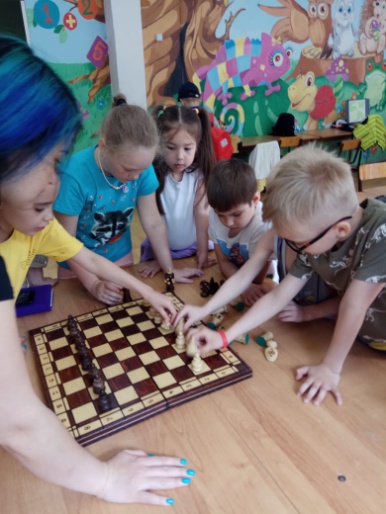 Вкусно и полезно!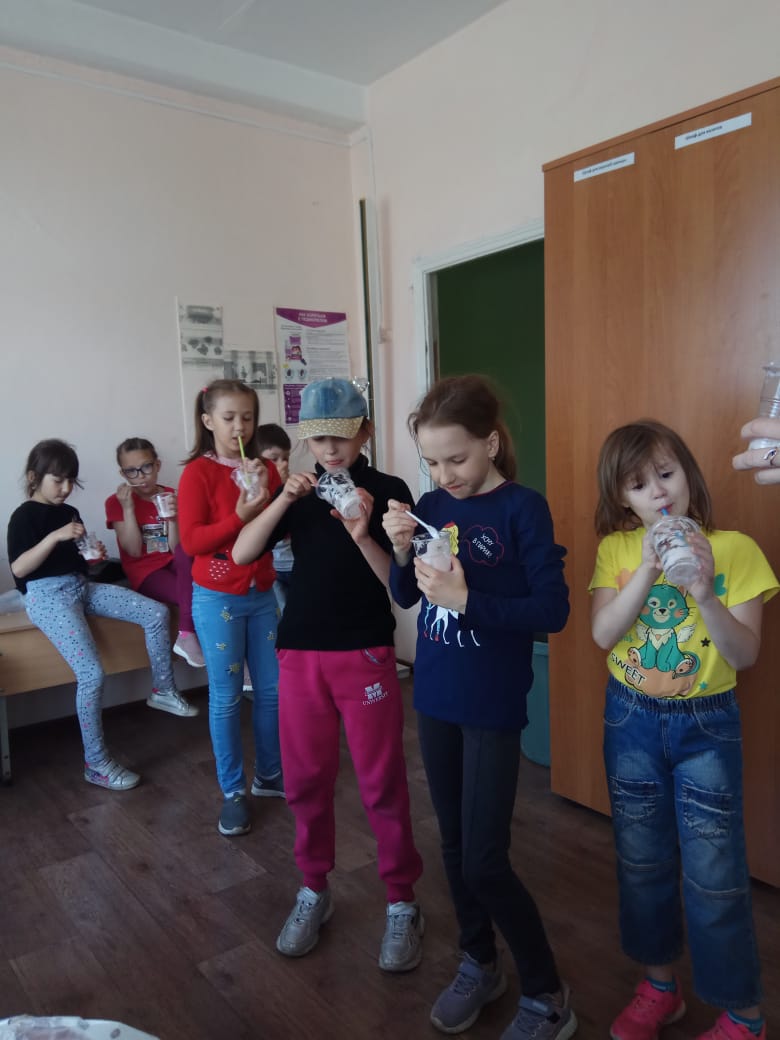 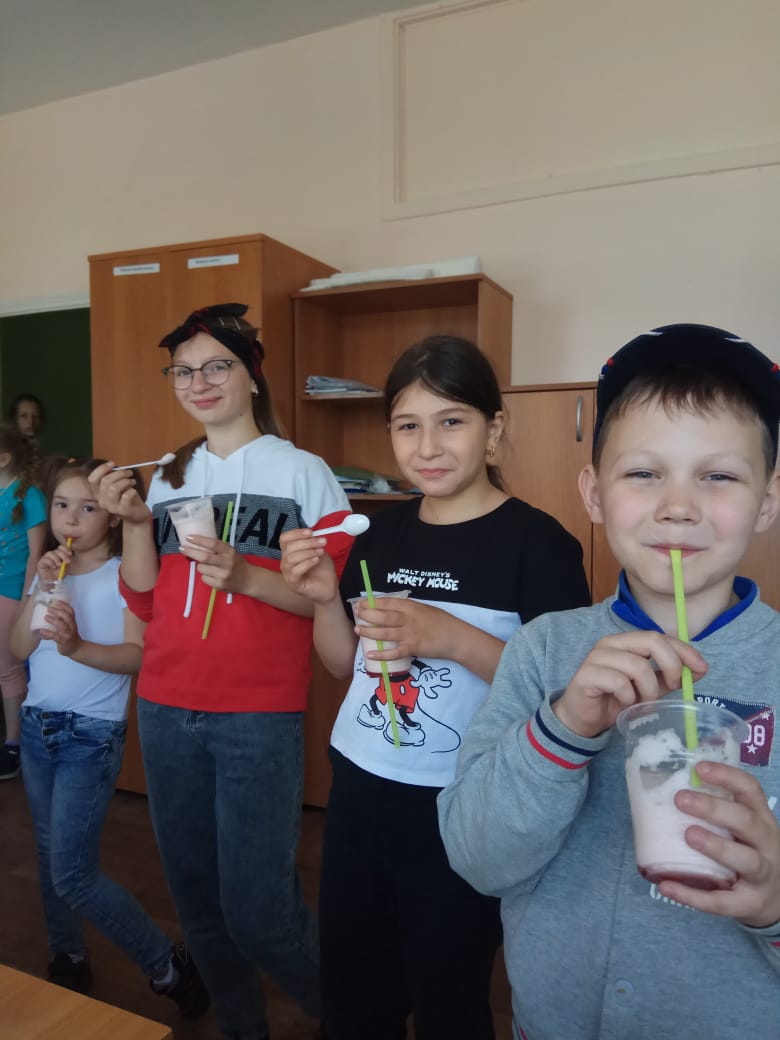 